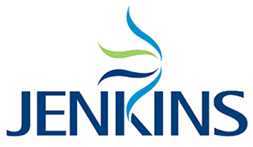 APPLICATION FORMWAREHOUSE MANAGER, DERBYCLOSING DATE: Monday 24th January @ 12noonJenkins Group is an Equal Opportunities Employer. We operate in accordance with the GDPR 2018 and you are providing your consent for us to process your personal data for the purposes of recruitment and selection and in any event, the processing of your personal data is necessary for our legitimate interests.Information given will be treated as confidential and will be used solely for the recruitment and selection process.Personal DetailsTitle  	        						 Telephone No. 		                  		                Forename(s)						Email Address   				 Surname(s)							Do you have the right to work in the UK?			                         Address		                                                            Post Code                                                                                    		           		          Education HistoryCurrent RoleCareer HistoryPlease commence with most recent employment.Essential CriteriaThis application form will be used by a selection panel to decide whether or not you are shortlisted. Please demonstrate in the appropriate boxes below how you meet each of the criteria as listed.  The onus is on the applicant, to fully complete the essential criterion boxes below.  If you do not, the selection panel may not have sufficient demonstrable information upon which to make an assessment. Please demonstrate, by way of example, in the spaces provided below how you meet each of the essential criteriaReferencesPlease give the name, address, telephone number, email address and position of two people from whom Jenkins may obtain further information in relation to your application.  Referee 1 should be your current or most recent line manager or someone who can comment on your work.  You should obtain prior consent from the referees before using their names. References will be taken up for the successful applicants only. In submitting this form you are giving your consent for Jenkins to contact your nominated referees and also your present employer (if applicable), and previous employers.Please return the completed application form to careers@jenkinsgroup.com no later than 12 noon on Monday 24th January.  Type of SchoolDates AttendedDates AttendedResults AchievedFROM:TO:Name of EmployerRoleSalaryName of EmployerDatesNoticeNature of DutiesNature of DutiesNature of DutiesNature of DutiesName and Addressof Place of workMain ResponsibilitiesPosition HeldPeriod ofEmploymentPeriod ofEmploymentReason for leavingFROMTOA track record of recent professional management development training:Significant and recent experience in an operational management role within a warehouse service and fast paced environment:Extensive experience of operational roles within an inbound and outbound warehouse environment:A successful track record of delivering through strong leadership and effective people management skills:A successful track record of delivering team KPI’s in a health and safety led environment:Demonstrable evidence of operating in a continuous improvement type environment:Evidence of establishing and maintaining excellent business relationships within key external and internal stakeholders:Proven experience of implementing organisational efficiencies with proven impact:Have an excellent and professional communication style and the ability to deal with a range of audiences: